11u AAA State#1 SGA Shockers#2 Savannah Sun DevilsG2) 6/14 11am F6G1)  6/14 9am F6G5) 6/14 5pm F6#3 Southern Gunz "if"G6) 6/15 12pm F2G4) 6/14 3pm F6G3) 6/14 1pm F6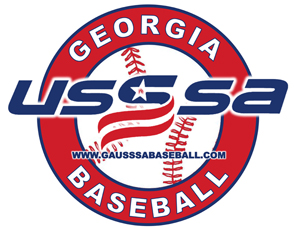 